CAMARA MUNICIPAL DE SANTA BRANCA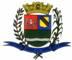 SECRETARIA DE FINANÇAS - CNPJ.01.958.948/0001-17PCA AJUDANTE BRAGA 108 CENTRO SANTA BRANCAData: 06/06/2016 18:36:37Transparência de Gestão Fiscal - LC 131 de 27 de maio 2009 Sistema CECAM (Página: 1 / 1)Relação dos empenhos pagos dia 30 de Maio de 2016N.Processo Empenho	Fornecedor	Descrição do bem/Serviço adquirido	Modalidade	Licitação	Valor01 - PODER LEGISLATIVO01.00.00.00.0.0000.0000 - DESPESA EXTRAORÇAMENTÁRIA 01.00.00.00.0.0000.0000.0.0111000 - GERAL 01.00.00.00.0.0000.0000.0.0111000.5314 - FICHA01.01.00 - CAMARA MUNICIPAL01.01.00 - CAMARA MUNICIPAL 01.01.00.01.000 - Legislativa 01.01.00.01.31 - Ação Legislativa01.01.00.01.31.0001 - MANUTENÇÃO DA CAMARA 01.01.00.01.31.0001.2001 - MANUTENÇÃO DA CAMARA01.01.00.01.31.0001.2001.33903900 - OUTROS SERVIÇOS DE TERCEIROS - PESSOA JURÍDICA 01.01.00.01.31.0001.2001.33903900.0111000 - GERAL 01.01.00.01.31.0001.2001.33903900.0111000.5 - FICHA0/0 144/1 403 - FABIO ROZENDO CARDOSO , refere-se aos serviços de trocas de lampadas economicas das salas , plena rio, auditorio que encontram DISPENSA DE LICITAÇÃO /0 290,00 queimadas----------------------5.176,76----------------------5.176,76SANTA BRANCA, 30 de Maio de 2016EVANDRO LUIZ DE MELO SOUSA1SP147248/0-8CHEFE DA COORD FINANCEIRA0/0100046/1229- Banco do Brasil S.A., refere -se ao recolhimento dos emprestimos bancarios descontados dos verea    dores e servidores da/04.018,90cmara municipal em folha de pagamento no mes de maio de 201601.00.00.00.0.0000.0000.0.0111000.5315 - FICHA01.00.00.00.0.0000.0000.0.0111000.5315 - FICHA01.00.00.00.0.0000.0000.0.0111000.5315 - FICHA01.00.00.00.0.0000.0000.0.0111000.5315 - FICHA0/0100044/1419- RENATA ALMEIDA, refere-se ao pesao judicial alimenticia descontado do vereador em folha d e pagamento no mes de maio/0772,86de 201601.00.00.00.0.0000.0000.0.0111000.5318 - FICHA01.00.00.00.0.0000.0000.0.0111000.5318 - FICHA01.00.00.00.0.0000.0000.0.0111000.5318 - FICHA01.00.00.00.0.0000.0000.0.0111000.5318 - FICHA0/0100045/1346- FERNANDA PAULA DE ALMEIDA, refere-se a mensalidade de academia descontado da servidora em folha de p agamento no mes de maio/095,00de 2016